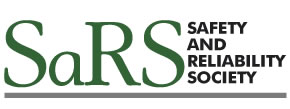 THE SAFETY AND RELIABILITY SOCIETYHOLLINWOOD BUSINESS CENTRE, ALBERT STREET, OLDHAM, GREATER MANCHESTER OL8 3QLTELEPHONE: 0161 393 8411Email: info@sars.org.ukApplication to join the Safety and Reliability Society as a StudentI hereby apply to be admitted to membership of the Safety and Reliability Society as a Student Member subject to the bylaws of the Society.SIGNATURE OF APPLICANT_________________________________________DATE OF APPLICATION_____________________________________________You will need to confirm that you are on an approved course. Please ask your course leader to complete the declaration below:DECLARATION BY PROPOSER OF APPLICANTI, having known the applicant personally for ____ years propose *his/her  *admission/ application and have initialled aspects of *his/her experience of which I have personal knowledge.Signature _____________________________	Date: ________________________________DATA PRIVACY NOTICEHow information about you will be used:In completing this application form I understand that:We will store the information you provide securelyWe will use this information to send you membership benefits or to contact you about events, branch meetings and other information relating you your membershipWe will only use your information for the purpose of your membership and will not share your information with anyone else without your consentYou may change or delete your information at any time by contacting the Society by email, post, telephone or web portal. We will make any changes as soon as possible, but within 30 daysYou may request to see the data we hold for you at any time by email, post or web portal. We will answer such requests as soon as possible, but within 30 daysPlease tell us your contact preferences:      Post
      Email (we may use 3rd party secure web based apps to contact you by email)
      PhoneThe Safety and Reliability will never sell your data. We are committed to protecting the privacy of our members and Affiliate Organisations.Please complete the following consent form:    I give my consent for the Safety and Reliability Society to hold my data and to contact me with and about membership benefits. Signature							DateIf you need any further information about this please contact us at:The Safety and Reliability Society
Hollinwood Business Centre
Albert Street
Hollinwood
Oldham
OL8 3QLOr by email at: info@sars.org.ukSaRS Equality, diversity and inclusion monitoringThe Safety and Reliability Society wants to meet the aims and commitments set out in its equality policy. This includes not discriminating under the Equality Act 2010 and building an accurate picture of the make-up of the membership, workforce and those taking part in SaRS activities in encouraging equality and diversity. We need your help and co-operation to enable it to do this but filling in this form is voluntary. The information provided will be kept confidential and anonymous and will be used for monitoring purposes.If you have any questions about the form, please contact info@sars.org.ukPLEASE CLICK HERE TO COMPLETE THE FORMName:Address:Postcode:Date of Birth:Tel Work:Tel Home:Email:Course:University:Name:Address:OccupationPositionMembership number/grade